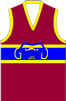 Pre-Season Training SchedulePlayers are expected to be doing personal training before we begin as a group as a base level of fitness will be required. 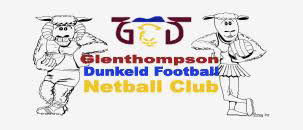 PERSONAL TRAININGYour training must NOT start when we start. You need to be doing your own personal work over xmas & new year.2 - UNABLE TO TRAINI respect there are going to be times that you may not be able to make a training session. If you are unable to train you must contact me directly. This will allow me to adjust the training session plan so that your team mates will still get a quality training session. If you don’t make the effort to contact you are simply letting down your team mates and putting your spot in the side at jeopardy.If unable to attend any training session contact Simon on 0418411406.3 - PRE-SEASON CAMPThis is of utmost importance and 100% compulsory for all players. We will be going over our game plan for the season and setting some simple things up that will help us in our aim of playing finals football in 2020We will be staring at 6pm on the Friday night and completing a training session before having dinner and then going over the game plan. We will sleep the night in the rooms and then have another training session that morning before concluding at 10am Saturday morning.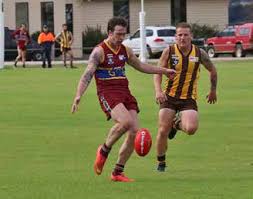 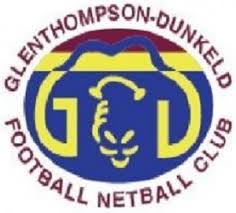 Monday 6pmWednesday 6pm Sat Morning 7.30am27thDunkeld Recreation Reserve29thDunkeld Recreation Reserve1st FebLake Hamilton Spillway3rdDunkeld Recreation Reserve5thMonivae College Main Oval (Bring own water)8thLake Hamilton Spillway10thHamilton – Gardens pond12thDunkeld Recreation Reserve15thLake Hamilton Spillway17th Dunkeld Recreation Reserve19thMonivae College Main Oval (Bring own water)22stLake Hamilton Spillway24th Dunkeld Recreation Reserve26th Dunkeld Recreation ReserveSunday 1st Practice Match V Taylors Lakes mini carnival 2nd MarchPersonal Recovery Session4th Dunkeld Recreation ReserveSunday 8th  Long Weekend9th Long weekend - No official training.Personal Run expected11th Dunkeld Recreation ReserveFriday 13th Pre Season Camp Friday Night 6pm Dunkeld Recreation Reserve 100% compulsory16thDunkeld Recreation Reserve18th Monivae College Main Oval(Bring own water)21st Practice Match V ColeraineCould be Friday twilight at Dunkeld23rd Dunkeld Recreation Reserve25th Dunkeld Recreation Reserve28th Lake Hamilton31st TuesdayDunkeld Recreation Reserve2nd Thursday AprilDunkeld Recreation Reserve4th Season Start?Easter 